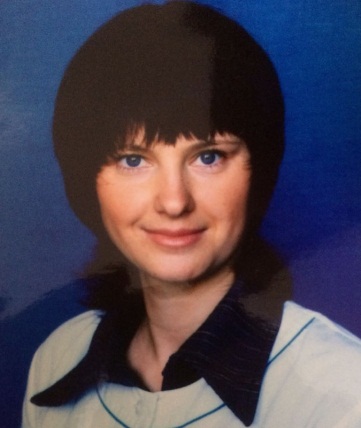 Макарова Оксана Владимировна тренер-преподаватель  по футболу2. Категория – соответствие занимаемой должности3. Сведения о профессиональном образовании: диплом медицинского училища г. Свободный по специальности лечебное дело (образование  средне-специальное) 1998 г., диплом об окончании ФГБОУ ВПО «Российская академия народного хозяйства и государственной службы при Президенте Российской Федерации» г. Москва по специальности «Менеджер»  2015 г.4.  Сведения о повышении квалификации и переподготовке: Удостоверение о повышении квалификации  792403590861 №381 от 18.03.2016 г.Биробиджан «Методы диагностики и оценки уровня сформированности компетентности по предмету «Физическая культура», диплом профессиональной переподготовки в ОГАОУДПО «ИПКПР»  г.Биробиджан по ведению профессиональной деятельности в сфере образования 2016 г.Учебный предмет: дополнительная общеобразовательная (общеразвивающая) программа по футболу.E-mail: smid_dusch@post.eao.ru